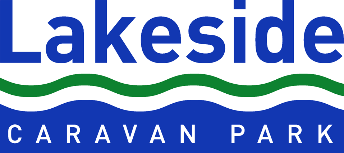 Application for Waterskiing / Wake boat permit 2023We have read the rules and regulations and hereby agree to abide by them.We also require proof of insurance, proof of BWSW membership and proof of boat driving course completion. Please return form to reception@llangorselake.co.uk.* The decision of which category a boat falls into is solely at the discretion of the lake management    RulesThese also apply to inflatables etc.Permits to ski on the lake are obtainable at Lakeside shop. Only members of British Water Ski & Wakeboard (Tel : 01932 579935  www.bwsw.org.uk) will be permitted to buy permits to ski etc on the lake and proof of membership is necessary. A BWSW member must be present in the boat at all times when skiing or wakeboarding etc. Proof of power boat insurance, including minimum 3rd party indemnity of at least £3,000,000 is also necessary. Any person driving the boat must be insured.  The registered boat owner must provide proof of compltion of either the British Water Ski and Wakeboard Association’s Ski Boat Driver 1 (SBD1) course or the RYA’s Powerboat Level 2 course.The registered owner of the boat is responsible for the actions and safety of everyone on the boat.  The lake is closed for waterskiing etc between the 9th November and the 14th March. There are 'no go' areas on the lake, which are marked in red and yellow on the map and by red and yellow buoys on the lake.  It is necessary to be aware of these ‘no go’ areas before you launch your craft.Season permits will cover the period from the 14th March to the 9th November and may be used at all times in accordance with the time limits imposed.No more than ten boats are to be actively engaged in towing a skier etc at any one time.Skiing etc is not permitted between 11.00am and 5.00pm on Sundays and bank holiday Mondays.On Sundays after 5.00pm, no more than five boats are to be actively engaged in towing a skier at any one time.  As numbers are limited, Sunday evening users need to register with Lakeside Shop to be allocated a session. No inflatable devices on Sundays or before 9.00am on Saturdays.Waterskiing etc to be confined to the period beginning one hour after sunrise and ending one hour before sunset or between 6.00am and 9.00pm. whichever is the lesser.No boat may be driven by any person less than 16 years of age.  This allows 16 year olds to drive at 8 kilometers per hour (5 mph) to gain experience.When towing a waterkier or inflatable etc, each boat must have a driver and an observer both of whom must be not less than 17 years of age.Any driver and observer must meet the requirements set out by your insurer. Any activity undertaken must be in accordance with your insurance.  All engines must be properly silenced. Water scooters , Jet Skis, Jet Bikes, Hovercraft, Hydrofoils and paragliding are not acceptable and are banned on the lake together with any abnormally noisy craft. If there is any question or dispute as to what is classified as abnormally noisy or unsuitable craft or equipment, then this shall be the decision of the Company or their Agents and their decision shall be final.Power boats and waterskiers etc will not be allowed to take-off or land within 200 yards of the launching area and the speed limit of 8 kilometres per hour (5 m.p.h.) must be observed at all times within the launching area.The speed limit of 8 kilometres per hour (5m.p.h.) must be observed at all times, unless towing a skier, wakeboarder or inflatable or recovering a skier from the water.A red flag must be flown any time there is a skier in the water.When leaving the launching area, all powerboats must proceed in an anti-clockwise direction and keep this direction as a general rule around the lake.Access to the jetty areas is for launching / recovery purposes only. Cars, trailers etc must be removed to a car park at all other times.No bow riding allowed and all other general safety rules for water use must be observed at all times.Boats should not produce excessive wakes & must keep a safe distance from other lake users.No person shall drive or be in charge of a speedboat whilst unfit to do so through drink or drugs.The Company and their Agents reserve the right to ban any boat or person from using the lake for power boat and water skiing purposes if necessary and to impose any time and or zoning conditions whenever they deem necessary.A kill cord must be worn whilst operating a speed boat.First nameLast nameAddressPostcodeTelephone numberEmailBWSW numberBoat driving qualificationBWSW Ski Boat Driver 1 or 2 / RYA Powerboat Level 2Insurance companyPolicy numberExpiry dateThird party indemnity   £                                                                                               Category of boatWater ski   /  Wake (e.g. V drive)*Make of boatModelColourMake & engine sizeVehicle make model & vehicle regLaunch usedLakeside   /   LlynfiSignatureDate permit issuedBWSW membership seen2023 reference numberA / B Boat driver qualification seenSeason permit numberPWS / PWBSInsurance seen